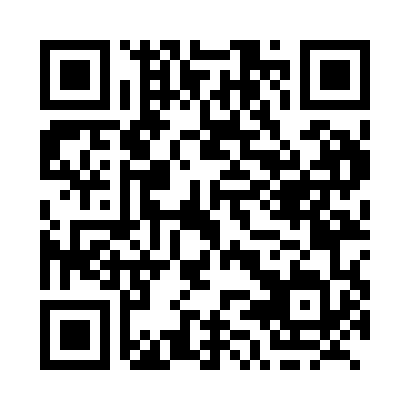 Prayer times for Black Banks, Prince Edward Island, CanadaWed 1 May 2024 - Fri 31 May 2024High Latitude Method: Angle Based RulePrayer Calculation Method: Islamic Society of North AmericaAsar Calculation Method: HanafiPrayer times provided by https://www.salahtimes.comDateDayFajrSunriseDhuhrAsrMaghribIsha1Wed4:216:001:136:158:2710:062Thu4:195:591:136:168:2810:083Fri4:175:571:136:178:2910:104Sat4:155:561:136:188:3110:125Sun4:135:541:136:188:3210:146Mon4:115:531:136:198:3310:167Tue4:085:511:136:208:3410:188Wed4:065:501:126:218:3610:209Thu4:045:491:126:228:3710:2210Fri4:025:471:126:228:3810:2411Sat4:005:461:126:238:4010:2612Sun3:585:451:126:248:4110:2713Mon3:565:431:126:258:4210:2914Tue3:545:421:126:258:4310:3115Wed3:535:411:126:268:4510:3316Thu3:515:401:126:278:4610:3517Fri3:495:391:126:278:4710:3718Sat3:475:371:126:288:4810:3919Sun3:455:361:136:298:4910:4120Mon3:435:351:136:308:5010:4321Tue3:425:341:136:308:5210:4522Wed3:405:331:136:318:5310:4623Thu3:385:321:136:328:5410:4824Fri3:375:311:136:328:5510:5025Sat3:355:311:136:338:5610:5226Sun3:345:301:136:338:5710:5427Mon3:325:291:136:348:5810:5528Tue3:315:281:136:358:5910:5729Wed3:295:281:146:359:0010:5930Thu3:285:271:146:369:0111:0031Fri3:275:261:146:369:0211:02